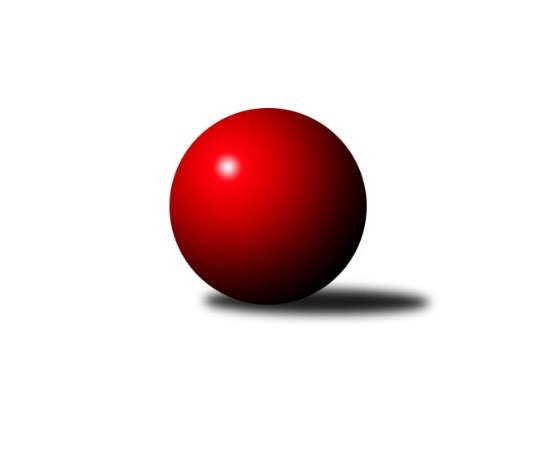 Č.2Ročník 2019/2020	22.9.2019Nejlepšího výkonu v tomto kole: 2739 dosáhlo družstvo: KC HodonínJihomoravský KP1 jih 2019/2020Výsledky 2. kolaSouhrnný přehled výsledků:TJ Lokomotiva Valtice B	- TJ Sokol Mistřín C	2:6	2505:2584	(5.0:7.0)	20.9.TJ Sokol Vracov B	- TJ Sokol Vážany 	5:3	2632:2594	(8.0:4.0)	20.9.TJ Sokol Šanov B	- SK Podlužan Prušánky B	7:1	2606:2538	(8.0:4.0)	20.9.SK Baník Ratíškovice C	- SK Kuželky Dubňany C	3:5	2420:2487	(4.0:8.0)	21.9.KK Jiskra Čejkovice B	- KK Sokol Litenčice 	5:3	2383:2369	(5.0:7.0)	21.9.TJ Jiskra Kyjov 	- KC Hodonín 	2:6	2631:2739	(6.0:6.0)	22.9.Tabulka družstev:	1.	TJ Sokol Vracov B	2	2	0	0	12.0 : 4.0 	15.0 : 9.0 	 2605	4	2.	KC Hodonín	2	2	0	0	12.0 : 4.0 	13.0 : 11.0 	 2695	4	3.	TJ Sokol Mistřín C	2	1	1	0	10.0 : 6.0 	14.0 : 10.0 	 2605	3	4.	SK Kuželky Dubňany C	2	1	1	0	9.0 : 7.0 	13.0 : 11.0 	 2556	3	5.	TJ Sokol Vážany	2	1	0	1	11.0 : 5.0 	15.0 : 9.0 	 2570	2	6.	KK Sokol Litenčice	2	1	0	1	10.0 : 6.0 	15.0 : 9.0 	 2457	2	7.	TJ Sokol Šanov B	2	1	0	1	9.0 : 7.0 	13.0 : 11.0 	 2580	2	8.	SK Podlužan Prušánky B	2	1	0	1	7.0 : 9.0 	10.5 : 13.5 	 2548	2	9.	KK Jiskra Čejkovice B	2	1	0	1	5.0 : 11.0 	6.0 : 18.0 	 2378	2	10.	TJ Lokomotiva Valtice B	2	0	0	2	4.0 : 12.0 	10.5 : 13.5 	 2498	0	11.	SK Baník Ratíškovice C	2	0	0	2	4.0 : 12.0 	9.0 : 15.0 	 2449	0	12.	TJ Jiskra Kyjov	2	0	0	2	3.0 : 13.0 	10.0 : 14.0 	 2566	0	 TJ Sokol Vracov B	2632	5:3	2594	TJ Sokol Vážany 	Martin Pechal	 	 251 	 197 		448 	 1:1 	 466 	 	216 	 250		Radim Kroupa	Martin Bílek	 	 239 	 230 		469 	 2:0 	 423 	 	217 	 206		Dušan Zahradník	Jiří Dluhoš	 	 204 	 219 		423 	 2:0 	 381 	 	197 	 184		Pavel Lasovský	Jaroslav Konečný	 	 224 	 216 		440 	 2:0 	 417 	 	203 	 214		Jan Kovář	Richard Juřík	 	 231 	 199 		430 	 1:1 	 435 	 	222 	 213		Petr Sedláček	Miroslav Bahula	 	 211 	 211 		422 	 0:2 	 472 	 	228 	 244		Josef Kamenišťákrozhodčí: Nejedlík V/Tužil JNejlepší výkon utkání: 472 - Josef Kamenišťák3. kolo29.9.2019	ne	09:00	TJ Sokol Vážany  - SK Baník Ratíškovice C	